    Аграрний бюлетень. – 2015. - № 08(55). – С. 14-15.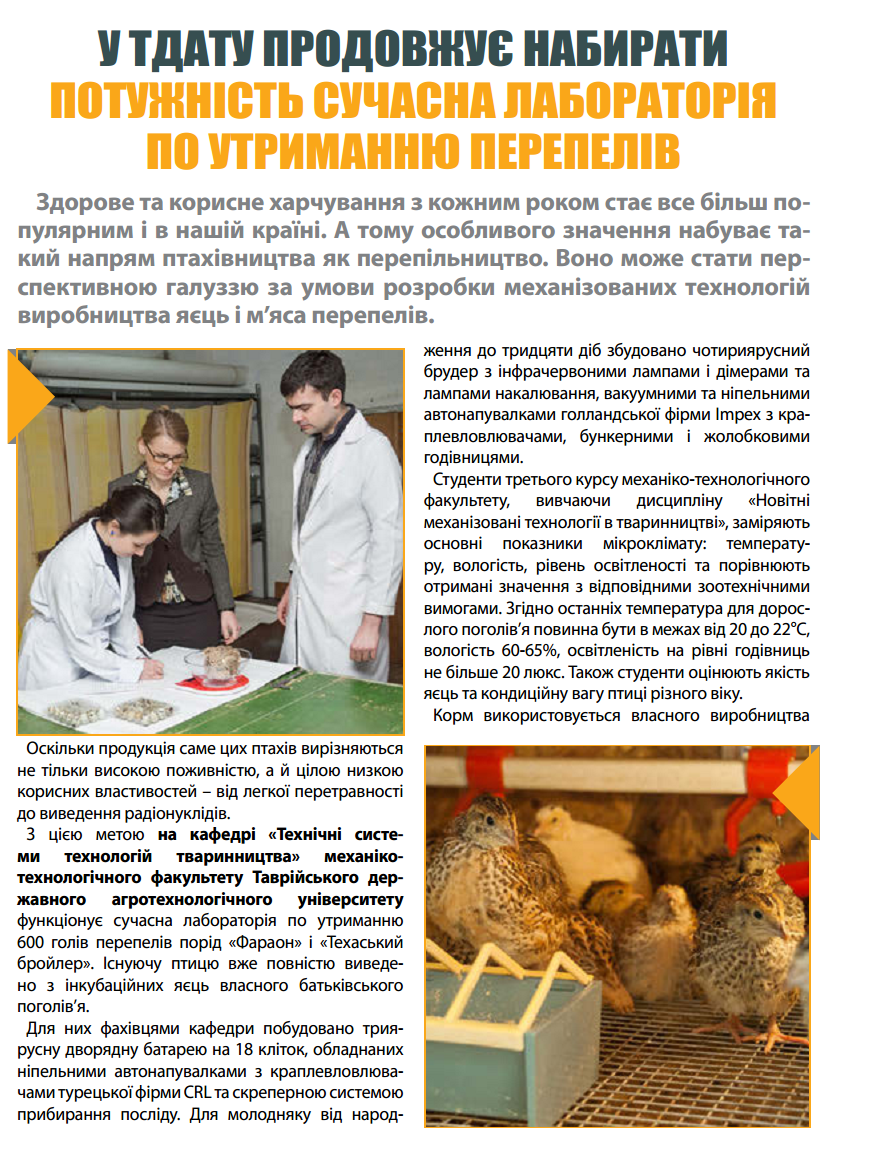 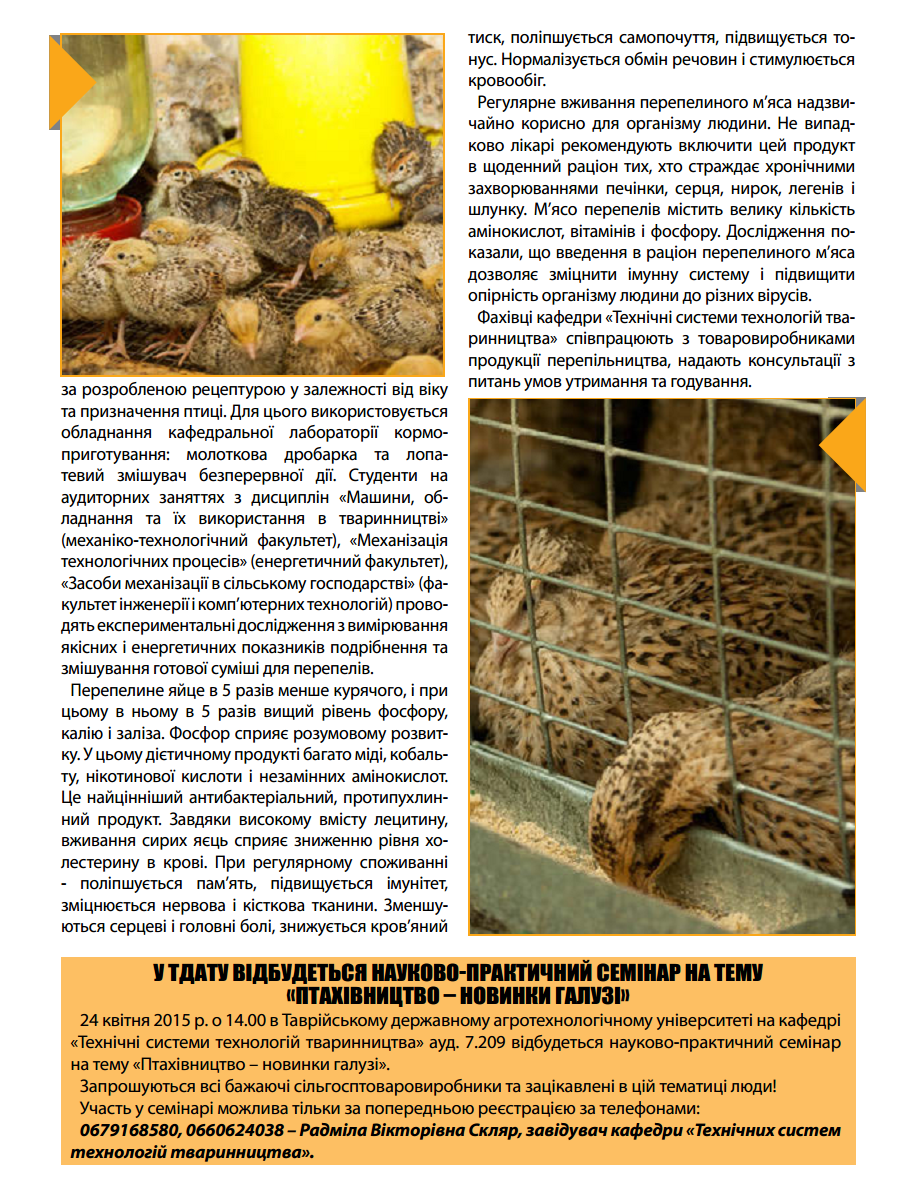 